KAIST 학부 총학생회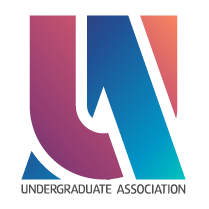 2022.08.23제 출 문학부 총학생회장 귀하:본 보고서를 화학과 학생회의 22년도 상반기 사업보고서로 제출합니다.2022년 08월 23일1. 사업 개요2. 사업 내용1) 사업 진행 경과2) 세부 사업 내용화학과 집행부 부원들이 참석하는 회식을 진행하여 내부 친목을 도모하였다.3) 사업 참여도모든 인원이 제대로 참여하였다.3. 사업 결산4. 사업 평가1) 사업 성과 화학과 학생회 집행 부원의 친목을 도모하고, 일종의 보상을 해주는 자리가 될 수 있었음. 학생회 내부에 단결을 강화함으로써 책임감을 증진해주고, 일처리를 함에 있어 소통을 장려하는 자리가 됨.2) 미달 목표 없음3) 제언
  현행 방식을 유지하면 될 것으로 보임.1. 사업 개요2. 사업 내용1) 사업 진행 경과2) 세부 사업 내용화학과 과방에 필요한 비품을 구매하였으며, 집행 부원이 돌아가며 화학과 과방을 관리하였다. 과방에 냉장고를 설치하고 주기적으로 과사무실에서 생수를 받아가는 식으로 식수를 과방에 공급하였다.3) 사업 참여도모든 인원이 제대로 당번활동에 참여하였으며, 원활히 활동이 이루어졌다.3. 사업 결산4. 사업 평가1) 사업 성과 과방에 냉장고를 설치하고, 생수를 주기적으로 보충 함으로써 물을 먹기 힘들었던 기존의 문제를 해결하였다. 학과 학생들이 과방 사용을 보다 편하게 할 수 있도록 하였다.2) 미달 목표 없다.3) 제언
  식수 수단 마련은 매우 반응이 좋았으며, 꼭 필요했던 사업이라 생각된다.1. 사업 개요2. 사업 내용1) 사업 진행 경과2) 세부 사업 내용진입생 오리엔테이션과 진입생 환영회를 진행 하였으며, 학생들의 진입을 돕기 위한 설명회를 하였다. 또한 웰컴 박스를 전달하였다. 학과 및 교수님 소개가 이루어졌으며, 과대단 선출도 진행하였다.3) 사업 참여도약 30여명의 학생들과 12명의 교수님들이 참석하였다.3. 사업 결산4. 사업 평가1) 사업 성과 화학과에 진입하는 학생들의 두려움 및 궁금증을 해소할 수 있었으며, 학과장 교수님께서 직접 소개 영상에 출연하시며 화기애애한 화학과의 분위기를 보여줄 수 있었음. 웰컴 박스를 통해 화학과 생활에 필요한 것들도 받아 보며 진입생들의 적응에 도움을 줌.2) 미달 목표 없음3) 제언
  현행 방식으로 진행하면 될 것으로 보임.1. 사업 개요2. 사업 내용1) 사업 진행 경과2) 세부 사업 내용과잠바 디자인 공모전을 진행 했으며, 투표를 통해 시안을 확정 짓고 업체와 컨텍하였음.3) 사업 참여도40명이 넘는 학생이 투표에 참여하여, 최종 시안을 결정할 수 있었음.3. 사업 결산4. 사업 평가1) 사업 성과 공모전을 통해 과잠 시안을 결정할 수 있었으며, 학생들에게 투표를 진행하며 관련 사업에 관심을 불러 일으킬 수 있었다.2) 미달 목표 2학기 진입생 들이 과잠을 구매하고 싶다는 피드백을 받아, 기존 계획과 달리 공모전과 실제 구매를 1, 2 학기로 나누어 진행하였다.3) 제언앞으로는 공모전도 2학기에 진행하는 것이 좋아 보인다.1. 사업 개요2. 사업 내용1) 사업 진행 경과2) 세부 사업 내용화학과 학생들의 학업을 도울 수 있었음. 학업에서 어려움이 있는 부분을 스터디원들의 도움을 받으며 해결해 나가는 모습을 보였으며, 학과 생활에 정착하는데에도 도움을 주었음. 같은 전공과목을 수강하는 학우들이 그룹을 이루어 효율적인 학습을 할 수 있도록 도왔음. 교수님과 조교님들께서 계시지만 수시로 질문하기에 어려움을 느낄 수 있는 학우들이 서로 해결할 수 있는 창을 제공하였음.3) 사업 참여도약 20명이 참여하여 과목별로 분류 후 6팀의 스터디 조가 구성되었으며, 한 학기동안 서로 줌을 이용하기도 하고 대면으로 만나기도 하여 서로 학습에 큰 도움이 되었음.3. 사업 결산4. 사업 평가1) 사업 성과 스터디 그룹끼리 활동이 제대로 이루어지며, 학업에 도움을 줌.2) 미달 목표 없음3) 제언현행 방식을 유지해도 될 것 같음.1. 사업 개요2. 사업 내용1) 사업 진행 경과2) 세부 사업 내용구글폼을 이용하여 개별연구 후기를 조사하였으며, 당첨된 학생에게는 상품을 전달하였다. 개별연구 후기를 학우들끼리 공유하여 각 연구실이 어떠한 연구를 하는지에 대하여 미리 알아보아 개별연구를 넘어 대학원 진학까지 도움을 줄 수 있도록 하였다.3) 사업 참여도총 4명이 설문 조사에 참여하였으며, 각자 연구실에서 진행하는 연구에 대한 소개와 여러 정보들에 대하여 성실하게 답해 주었음.3. 사업 결산4. 사업 평가1) 사업 성과 화학과 학생들의 개별연구 컨텍을 위한 참고 자료를 완성하였으며, 대학원 및 관련 진로를 생각하는데 있어 도움을 줄 수 있는 자료를 만들 수 있었다.2) 미달 목표 없음3) 제언학기 별로 진행하다 보니 실질적으로 참여할 수 있는 인원이 직전 계절학기에 개별연구를 진행한 학우들 뿐이기에, 매학기가 아닌 매년으로 기간을 늘려 더 많은 참여를 유도하는 것이 좋아 보임.1. 사업 개요2. 사업 내용1) 사업 진행 경과2) 세부 사업 내용대학원 입시 관련 정보, 대학원생이 되면 어떤 일을 하는지 등 대학원에 대한 소개 자료를 만드는 것을 목표로 하여 진행하였으며, 각 연구실 소개 자료를 또한 포함하여 연구실 선택에 대해서도 도움을 줄 수 있도록 하는 자료를 제작하였음. 또한, 학우들에게 설문을 받아서 대학원 관련하여 어떠한 질문들이 있는지 알아보고, 이에 대하여 CA분들에게 답변을 받아 FAQ로 추가하였음.3) 사업 참여도20명이 설문조사에 참여하여 대학원 입시, 생활, 전문연구요원 등에 대하여 여러 질문들을 해주었고, 이를 취합한 후, CA에게 연락하여 받은 질문들에 대한 답변을 해주었음.3. 사업 결산4. 사업 평가1) 사업 성과 대학원 관련 소개 자료를 만들기 위한 기본 자료로써 사용되었음.2) 미달 목표 없음3) 제언현행 방식을 유지하면 될 것으로 보임.1. 사업 개요2. 사업 내용1) 사업 진행 경과2) 세부 사업 내용학생회 집행 부원들이 화학과에 계신 교수님들에게 편지 및 카네이션을 전달함.3) 사업 참여도모든 집행 부원이 참여하였음.3. 사업 결산4. 사업 평가1) 사업 성과 모든 교수님께 카네이션 및 스승의 날 편지가 전달 되었음.2) 미달 목표 없음3) 제언현행 방식을 유지하면 될 것으로 보임.1. 사업 개요2. 사업 내용1) 사업 진행 경과2) 세부 사업 내용화학과 학생들의 내부 친목을 위해 과비납부자 중에서 희망 참가자를 모집하고, 미션을 진행하였다. 친목조를 배분하여 만남을 장려하였다.3) 사업 참여도15명의 학생이 참여하였다.3. 사업 결산4. 사업 평가1) 사업 성과 학생들이 친목조 활동을 통해 친목활동을 진행할 수 있었다.2) 미달 목표 참여하는 학생들이 간식 이벤트를 잘 활용하지 않았다.3) 제언간식 이벤트에 대한 홍보가 좀 더 필요해 보인다.1. 사업 개요2. 사업 내용1) 사업 진행 경과2) 세부 사업 내용중간 고사와 기말 고사 기간에 간식을 신학관 앞에서 배부해주었다.3) 사업 참여도과비 납부자 학생 대다수가 참여하였다.3. 사업 결산4. 사업 평가1) 사업 성과 시험 기간 동안 화학과 학생들의 사기를 북돋아 주었으며, 과비 납부의 효용성을 체감하게 해주었다.2) 미달 목표 없음3) 제언현행을 유지하면 될 것이다.1. 사업 개요2. 사업 내용1) 사업 진행 경과2) 세부 사업 내용화학과의 월간 소식 등을 카드뉴스 형태로 제작하여 화학과 인스타그램 계정에 게시 하였다.3) 사업 참여도화학과 학생회 인스타그램을 구독한 학생들에게 카드뉴스가 노출 되었다.3. 사업 결산4. 사업 평가1) 사업 성과 학생들에게 화학과에서 무슨일이 있었으며, 화학과 학생회가 어떤 행사를 진행했는지 알릴 수 있었다.2) 미달 목표 이벤트는 진행하지 않았다.3) 제언현행처럼 진행하면 될 것으로 보인다.1. 사업 개요2. 사업 내용1) 사업 진행 경과2) 세부 사업 내용일반화학 수강에 어려움을 겪는 학생들을 위해 헬프데스크를 진행하였다.3) 사업 참여도줌 접속 제안 100명을 넘길 정도로 많은 학생들이 참여하였다.3. 사업 결산4. 사업 평가1) 사업 성과 일반화학 I 수강생을 대상으로 하는 헬프데스크로, 행사 1주일 전에 화학하앍, 22학번 페이스북 페이지, 에브리타임 등에 공지하여 학생들에 홍보하였다.  코로나로 인해 zoom을 이용한 온라인으로 진행하였으며, 강의 자료를 공유하였다.2) 미달 목표 줌 인원수 제한으로 부득이하게 참여하지 못한 일부 학생들이 있어 녹화본을 공유하였다.3) 제언현행 방식을 유지하면 될 것 같다.1. 운영위원 명단2. 집행위원 명단3. 비고 사항없음1) 회장단    (1) 전체 사업 총괄    (2) 김찬수, 정영우    (3) 회의비 집행, 과방 정비, 진입생 행사, 과잠바 사업2) 과대표단    (1) 사업 운영 및 회장단 협조     (2) 최우정, 양진형    (3) 담당 사업 없음1. 국서/TF 구조1) 총무부    (1) 예산 관리    (2) 한정현    (3) 담당 사업 없음2) 학업진로부     (1) 학업/진로 관련 사업 기획 및 진행    (2) 정준호, 박신영, 최민후 백혜민, 이민정    (3) 스터디, 개별연구 후기 이벤트, 대학원 길라잡이3) 기획부  	   (1) 학생회 외부 비정규 사업 및 진행    (2) 우승현, 이지민, 황규은, 김윤이    (3) 스승의날 이벤트4) 복지부    (1) 학생회 내부 정규 사업 기획 및 진행    (2) 한서진, 서지수, 김경배, 박지윤, 박진우    (3) CHEM&CHEM, 간식이벤트4) 디자인부    (1) 학생회 내부 정규 다회성 사업 기획 및 진행    (2) 추채연, 박신영, 유호정    (3) 월간 화학과5) 헬프데스크부    (1) 일반화학 I 헬프데스크 진행    (2) 김예준, 김형우    (3) 헬프데스크 7) 케미캠프 TF    (1) 케미캠프 운영 준비 및 진행    (2) 최우정, 김예준, 김찬수, 박신영, 정영우, 정준호, 추채연, 한정현, 김윤이,        김형우, 양진형, 유호정, 최우정, 한서진    (3) KAIST 케미캠프 준비2. 조직도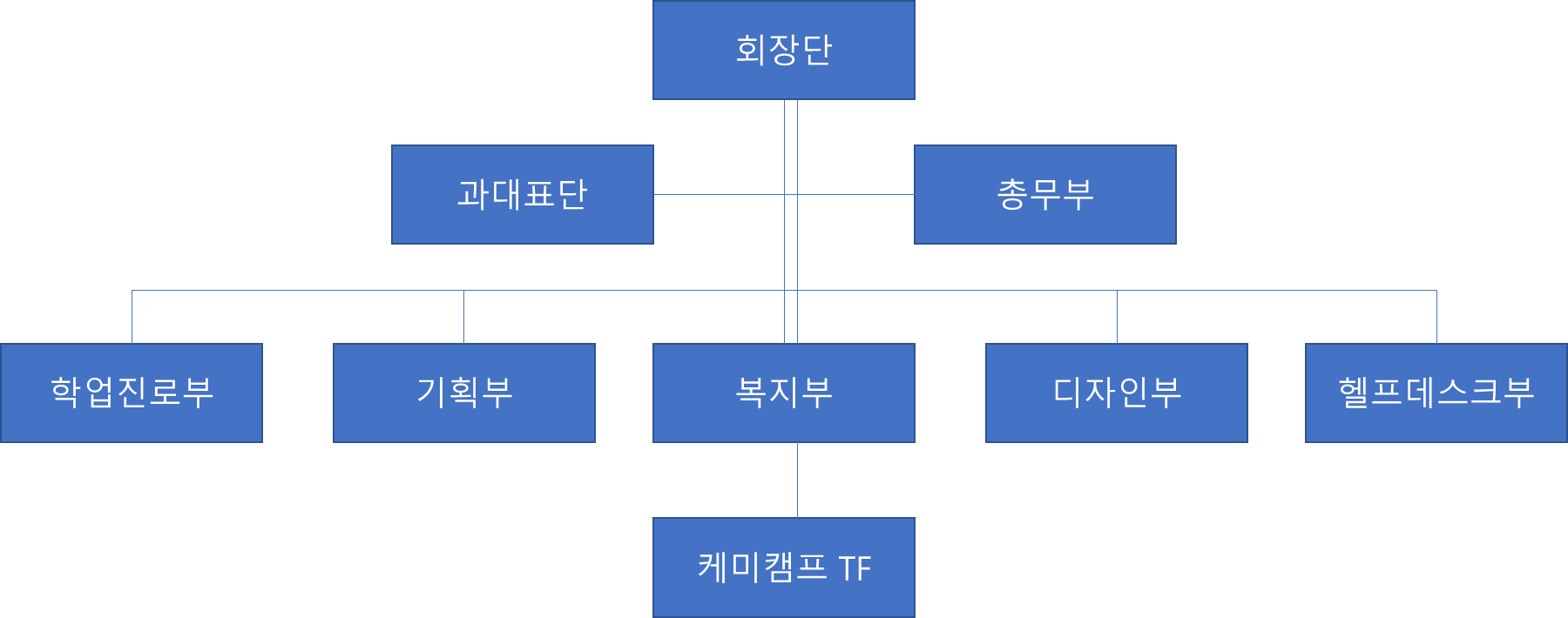 화학과 학생회22년도 상반기 사업보고서기구명화학과 학생회직위/이름학생회장/김찬수서명담당자기구장서명-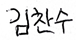 Ⅰ. 사업 개요사업번호사업명사업기간담당자1회의비2022.03.01 ~ 2022.06.17김찬수2과방 정비2022.03.01 ~ 2022.05.31정영우3진입생 행사2022.03.10, 2022.03.24김찬수,정영우4과잠바 사업2022.03.01 ~ 2022.03.31정영우5스터디2022.03.01 ~ 2022.06.17정준호6개별연구 후기 이벤트2022.03.01 ~ 2022.06.17정준호7대학원 길라잡이2022.03.01 ~ 2022.06.17정준호8스승의날 이벤트2022.05.13 ~ 2022.05.16우승현9CHEM&CHEM2022.04.01 ~ 2022.05.31한서진10간식이벤트2022.04.11 ~ 2022.04.152022.06.06 ~ 2022.06.10한서진11월간 화학과2022.03.11 ~ 2022.06.17추채연12헬프데스크2022.04.11 ~ 2022.04.152022.06.06 ~ 2022.06.10김예준Ⅱ. 사업별 보고1회의비1) 사업 방식점심, 저녁식사2) 사업 준비 기간-3) 사업 일시2022.03.01 ~ 2022.06.174) 사업 결산\180,0005) 담당부서/담당자회장단/김찬수날짜내용비고2022.03.17회식진행2022.04.27회식진행담당소항목출처세부항목코드예산결산비율비고회장단회의비본회계회의비A1180,000₩180,000₩100.00%회장단회의비계₩180,000₩180,000100.00%2과방 정비1) 사업 방식과방 비품, 냉장고 및 생수 구매2) 사업 준비 기간-3) 사업 일시2022.03.01~2022.05.314) 사업 결산\300,000 5) 담당부서/담당자회장단/정영우날짜내용비고2022.03.01~2022.05.31과방 관리 및 비품 구매담당소항목출처세부항목코드예산결산집행률비고회장단과방 정비본회계과방 비품 구매B1₩100,000₩00.00%회장단과방 정비본회계정수기 구비B2₩300,000₩300,000100,00%회장단과방 정비계계계₩400,000₩300,00075.00%3진입생 행사1) 사업 방식강연 및 식사2) 사업 준비 기간2022.03.01 ~ 2022.03.233) 사업 일시2023.03.10, 2022.03.244) 사업 결산\1,000,0005) 담당부서/담당자회장단/김찬수, 정영우날짜내용비고2022.03.10진입생 OT2022.03.24진입생 환영회담당소항목출처세부항목코드예산결산비율비고회장단진입생 행사본회계진입생 OTC1₩500,000₩500,000100.00%회장단진입생 행사본회계진입생 환영회C2₩500,000₩500,000100.00%회장단진입생 행사계계계₩1,000,000₩1,000,000100.00%4과잠바 사업1) 사업 방식과잠바 공모2) 사업 준비 기간2022.02.01~2022.02.283) 사업 일시2022.02.28~2022.03.314) 사업 결산\100,0005) 담당부서/담당자회장단/정영우날짜내용비고2022.02.28~2022.03.14과잠바 디자인 공모2022.03.15~2022.03.29과잠바 디자인 투표담당소항목출처세부항목코드예산결산비율비고회장단 과잠바 사업자치과잠 구매D1₩930,000₩00.00%회장단 과잠바 사업자치과잠 배송D2₩50,000₩00.00%회장단 과잠바 사업자치과잠 공모전 상금D3₩100,000₩100,000100.00%회장단 과잠바 사업계계계₩1,080,000₩100,0009.26%5스터디1) 사업 방식그룹 스터디2) 사업 준비 기간2022.03.01 ~ 2022.03.153) 사업 일시2022.03.01 ~ 2022.06.174) 사업 결산\50,0005) 담당부서/담당자학업진로부/정준호날짜내용비고2022.03.11스터디 신청자 모집 공고2022.03.18조 공지 및 활동 시작2022.06.10스터디 그룹 보고서 제출 마감 및 수상담당소항목출처세부항목코드예산결산비율비고학업진로부스터디학생우수팀 회식비F1₩50,000₩50,000100.00%학업진로부스터디계계계₩50,000₩50,000100.00%6개별연구 후기 이벤트1) 사업 방식개별연구 후기조사2) 사업 준비 기간2022.03.01 ~2022.03.153) 사업 일시2022.03.01 ~ 2022.06.174) 사업 결산\36,6005) 담당부서/담당자학업진로부/정준호날짜내용비고2022.03.01~2022.04.30개별연구 후기 조사2022.05.01~2022.06.17참여자 상품 추첨 및 후기 공유담당소항목출처세부항목코드예산결산비율비고학업진로부개별연구 후기 이벤트자치개별연구 후기 참여자 상품G1₩50,000₩36,60073.20%학업진로부개별연구 후기 이벤트계계계₩50,000₩36,60073.20%7대학원 길라잡이1) 사업 방식대학원 조사2) 사업 준비 기간2022.03.01 ~ 2022.03.153) 사업 일시2022.03.01 ~ 2022.06.174) 사업 결산\30,0005) 담당부서/담당자학업진로부/정준호날짜내용비고2022.03.01~2022.04.30개별연구 후기 조사2022.05.01~2022.06.17참여자 상품 추첨 및 후기 공유담당소항목출처세부항목코드예산결산비율비고학업진로부대학원 길라잡이자치설문조사 참여자 상품H1₩30,000₩30,000100.00%학업진로부대학원 길라잡이계계계₩30,000₩30,000100.00%8스승의 날 이벤트1) 사업 방식편지 및 카네이션 전달2) 사업 준비 기간2022.05.01 ~ 2022.05.123) 사업 일시2022.05.13 ~ 2022.05.164) 사업 결산\54,4105) 담당부서/담당자기획부/우승현날짜내용비고2022.05.01~2022.05.12편지 작성 및 카네이션 주문2022.05.13~2022.05.16교수님께 편지 및 카네이션 전달담당소항목출처세부항목코드예산결산비율비고기획부스승의날 이벤트학생카네이션J1₩50,000₩40,41080,82%기획부스승의날 이벤트학생편지지J2₩30,000₩14,00046.67%기획부스승의날 이벤트계계계₩80,000₩54,41068.01%9CHEM&CHEM1) 사업 방식친목조 활동2) 사업 준비 기간2022.03.01~2022.03.313) 사업 일시2022.04.01~2022.06.174) 사업 결산\89,0005) 담당부서/담당자복지부/한서진날짜내용비고2022.03.01~2022.03.31희망 참가자 모집2022.04.01참가자 조별 톡방 생성 및 활동 시작2022.06.17우수 활동조 수상담당소항목출처세부항목코드예산결산비율비고복지부CHEM&CHEM학생간식 이벤트L1₩150,000₩00.00%복지부CHEM&CHEM학생미션 상금L2₩100,000₩89,00089.00%복지부CHEM&CHEM계계계₩250,000₩89,00035.60%10간식이벤트1) 사업 방식시험기간 간식 제공2) 사업 준비 기간2022.04.01 ~ 2022.04.10 / 2022.06.01 ~ 2022.06.053) 사업 일시2022.04.11 ~ 2022.04.15 / 2022.06.06 ~ 2022.06.104) 사업 결산\426,9005) 담당부서/담당자복지부/한서진날짜내용비고2022.04.01~2022.04.10중간고사 간식 선정2022.04.11~2022.04.15중간고사 간식이벤트2022.06.01~2022.06.15기말고사 간식 선정2022.06.06~2022.06.10기말고사 간식이벤트담당소항목출처세부항목코드예산결산비율비고담당부서명소항목명학생중간/기말 고사 간식이벤트M1₩300,000₩426,900142.30%담당부서명소항목명계계계₩300,000₩426.900142.30%11월간 화학과1) 사업 방식학과 온라인 홍보물 간행2) 사업 준비 기간2022.03.01~2022.03.103) 사업 일시2022.03.11~2022.06.174) 사업 결산\05) 담당부서/담당자디자인부/추채연날짜내용비고2022.03.11~2022.06.17월간 화학과 간행담당소항목출처세부항목코드예산결산비율비고디자인부월간 화학과학생이벤트 참여 상품O1₩50,000₩00.00%디자인부월간 화학과계계계₩50,000₩00.00%12헬프데스크1) 사업 방식온라인 헬프데스크2) 사업 준비 기간2022.04.01 ~ 2022.04.10 / 2022.06.01 ~ 2022.06.053) 사업 일시2022.04.11 ~ 2022.04.15 / 2022.06.06 ~ 2022.06.104) 사업 결산\200,0005) 담당부서/담당자헬프데스크부/김예준날짜내용비고2022.04.01~2022.04.10중간고사 헬프데스크 준비 및 공지2022.04.11~2022.04.15중간고사 헬프데스크2022.06.01~2022.06.05기말고사 헬프데스크 준비 및 공지2022.06.05~2022.06.10기말고사 헬프데스크담당소항목출처세부항목코드예산결산비율비고헬프데스크부헬프데스크본회계중간고사 연사비Q1₩100,000₩100,000100.00%헬프데스크부헬프데스크본회계기말고사 연사비Q2₩100,000₩100,000100.00%헬프데스크부헬프데스크계계계₩200,000₩200,000100.00%Ⅲ. 학부∙학과 학생회 운영보고1위원 명단이름학번직책근거 규정김찬수정영우최우정양진형20200168202005792021064920210369학생회장, 20학번 과대표부학생회장, 20학번 부과대표21학번 과대표21학번 과대표「화학과 학생회 자치규칙」제28조제1호, 제28조제5호「화학과 학생회 자치규칙」제28조제2호, 제28조제6호「화학과 학생회 자치규칙」제28조제3호「화학과 학생회 자치규칙」제28조제4호이름학번소속 부서직책서지수양인선이지민조호정김예준김찬수박신영우승현정영우정준호최민후추채연한정현김윤이김경배김형우박지윤박진우백혜민양진형유호정이민정최우정한서진황규은20190308201903752019050920190634202001202020016820200250202003972020057920200595202006442020068020200692202007522021005120210187202102632021026720210291202103692021040720210453202106492021067920210701복지부디자인부기획부디자인부헬프데스크부, 케미캠프 TF회장단, 케미캠프 TF학업진로부, 디자인부, 케미캠프 TF기획부회장단, 케미캠프 TF, KAMF TF학업진로부, 케미캠프 TF학업진로부디자인부, 케미캠프 TF총무부, 케미캠프 TF기획부, 학업진로부, 케미캠프 TF복지부헬프데스크부, 케미캠프 TF복지부복지부학업진로부과대표단, 케미캠프 TF디자인부, 케미캠프 TF학업진로부과대표단, 케미캠프 TF,  복지부, 케미캠프 TF기획부집행위원집행위원집행위원집행위원헬프데스크부장학생회장, 20학번 과대표집행위원기획부장부학생회장, 20학번 부과대표학업진로부장집행위원디자인부장총무집행위원집행위원집행위원집행위원집행위원집행위원21학번 부과대표집행위원집행위원21학번 과대표, 케미캠프 TF장복지부장집행위원2운영위원회 운영보고3집행위원회 운영보고